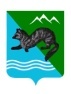 РАСПОРЯЖЕНИЕ АДМИНИСТРАЦИИ СОБОЛЕВСКОГО   МУНИЦИПАЛЬНОГО РАЙОНА03 августа  2020	с. Соболево	№ 408-рВ целях обеспечения безопасности образовательного процесса, недопущения возникновения чрезвычайных ситуаций и определения технического состояния зданий образовательных учреждений, расположенных на территории муниципального района, Соболевского муниципального района, а также в связи с кадровыми изменениями,      1. Утвердить Положение об осуществлении деятельности рабочей группы по определению технического состояния и безопасности эксплуатации зданий образовательных учреждений   Соболевского муниципального района, согласно приложению №1    2. Утвердить состав рабочей группы по определению технического состояния и безопасности эксплуатации зданий образовательных организаций  в Соболевском муниципальном районе, согласно приложению №2 к данному распоряжению. 3. Признать утратившим силу:- распоряжение администрации Соболевского муниципального района  №191-р от 09.04.2019 г. 4. Настоящее распоряжение вступает в силу с момента его подписания. Заместитель главы администрацииСоболевского муниципального района                                           А.В.Колмаков                                                                                  Приложение №1                                                                                                               к распоряжению администрации                                                                                                                          Соболевского муниципального района                                                                                               № 408-р от 03.08.2020ПОЛОЖЕНИЕоб осуществлении деятельности рабочей группы по определению технического состояния
и безопасности эксплуатации зданий образовательных учреждений Соболевского
муниципального районаОбщие положенияНастоящее Положение определяет назначение, основные задачи, обязанности и полномочия, а также порядок функционирования рабочей группы по определению технического состояния и безопасности эксплуатации зданий образовательных учреждений Соболевского муниципального района (далее - рабочая группа).В своей деятельности рабочая группа руководствуется Конституцией Российской Федерации, федеральными законами и иными нормативными правовыми актами Российской Федерации, Уставом Соболевского муниципального района, законами и иными нормативными правовыми актами Камчатского края и Соболевского муниципального района, а также настоящим Положением.Рабочая группа создана с целью осуществления осмотра, сбора материала, составления Актов осмотра технического состояния и безопасности эксплуатации зданий образовательных учреждений Соболевского муниципального района (далее - Учреждений). Решение о проведении инструментального контроля технического состояния и безопасности эксплуатации зданий Учреждений осуществляется Межведомственной комиссией по определению технического состояния и безопасности эксплуатации зданий образовательных организаций в Камчатском крае на основании актов рабочей группы.Основные задачи и функции рабочей группыОсновными задачами рабочей группы являются:осмотр, сбор материала, составление Актов осмотра технического состояния и безопасности эксплуатации зданий Учреждений;направление в Межведомственную Комиссию Камчатского края предложений и решений рабочей группы;обеспечение согласованных действий с Межведомственной Комиссией Камчатского края при решении вопросов в области определения технического состояния и безопасности эксплуатации зданий Учреждений.Права и организационные основы деятельности Рабочей группыРабочая группа имеет право:осуществлять непосредственное проведение мероприятий по осмотру технического состояния и безопасности эксплуатации зданий Учреждений;запрашивать и получать у руководителей Учреждений и организаций материалы,необходимые для выполнения возложенных на рабочую группу задач;направлять в Межведомственную Комиссию Камчатского края предложения по проведению инструментального обследования технического состояния зданий Учреждений.Основными формами работы рабочей группы являются:осмотр Учреждений и составление Актов осмотра в ходе командировок;проведение заседаний.Состав рабочей группы утверждается распоряжением Администрации Соболевского муниципального района.В состав рабочей группы входят председатель, заместитель председателя, секретарь рабочей группы и члены рабочей группы.Финансирование расходов на обеспечение деятельности членов рабочей группы в части расходов, связанных с выездом в отдаленные и труднодоступные населённые пункты Соболевского  муниципального района, осуществляется за счёт смет структурных подразделений Администрации Соболевского муниципального района.Рабочая группа осуществляет свою работу в соответствии с планом работы на год, принимаемым на заседании рабочей группы и утверждаемым ее председателем. Внесенные изменения в план работы рабочей группы по предложениям председателя, заместителя председателя и членов рабочей группы утверждаются на заседании рабочей группы.Заседания рабочей группы проводятся не реже одного раза в год.Заседания рабочей группы проводит ее председатель или в его отсутствие и по его поручению его заместитель.Состав участников в заседаниях рабочей группы определяет председатель рабочей группы исходя из характера рассматриваемых вопросов.Проект решения заседания рабочей группы доводится до ее членов предварительно или на заседании рабочей группы в зависимости от характера рассматриваемого вопроса.Предложения в решение рабочей группы вносятся в процессе обсуждения рассматриваемых вопросов.Решения рабочей группы принимаются простым большинством голосов присутствующих на заседании членов рабочей группы.Решения рабочей группы оформляются протоколами, которые подписываются председателем рабочей группы или его заместителем, председательствующим на заседании и секретарём рабочей  группы.                                                                                 Приложение №2                                                                                                               к распоряжению администрации                                                                                                                          Соболевского муниципального района                                                                                               № 408-р от 03.08.2020Состав рабочей группы по определению технического состояния и безопасности эксплуатации зданий образовательных организаций в Соболевском муниципальном  районе (далее рабочая группа)Хорошайло Елена Васильевна                                      Заместитель главы администрации                                                                                           Соболевского муниципального                                                                             района, председатель Рабочей                                                                                                                    группы  Куркина Нина Николаевна                              Руководитель управления                                                                                                        образования и молодежной                                                                                           политики, заместитель                                                                            председателя Рабочей группы   Оганесян Виталий Эдуардович                       Консультант отдела по                                                                                            образовательным вопросам,                                                                                                         молодежной политике и спорту                                                                                           в составе управления образования                                                                            и молодежной политики, секретарь                                                                                            Рабочей  группы       Борисова Татьяна Михайловна                      Начальник отдела прогнозирования,                                                                             экономического анализа,                                                                                  инвестиций и предпринимательства                                                                           в составе комитета по  экономике,                                                                           ТЭК,ЖКХ и управлению                                                                                         муниципальным имуществомВерещак Иван Геннадиевич                           Начальник отделения надзорной                                                                             деятельности по Соболевскому                                                                                                  муниципальному району                                                                                         (по согласованию)Кутаев Евгений Аркадьевич                           Врио Начальника ОП №12 Усть-                                                                                                           Большерецкого МО МВД РФ,                                                                                          майор полиции (по согласованию)Сысоев Олег Николаевич                               Начальник отдела  имущественных                                                                                   и земельных отношений,                                                                                градостроительства в составе                                                                               комитета по  экономике, ТЭК,ЖКХ,                                                                           и управлению муниципальным                                                                                                 имуществом